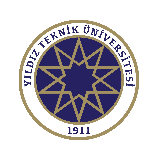 KİMYA BÖLÜMÜ LABORATUVAR İŞLEYİŞ TAKVİMİ*NOT 1: Her hafta deney öncesi quiz yapılacaktır. Öğrencilerin gerekli ön çalışmayı yapması gerekmektedir. Dönem sonunda quiz notlarının ve Lab. Performansı notu’nun ortalaması 1. vize notu olarak değerlendirilecektir. NOT 2: Her öğrencinin sağlık raporu ve gerekçesini yazılı olarak sunması koşuluyla her laboratuvar dersi için 1 telafi hakkı vardır. NOT 3: 1. ve 2. vize haftasında laboratuvar dersleri yapılmayacaktır.  Dersin Adı: Kimya Müh.-Gıda Müh.-ANALİTİK KİMYA / GRUP 1-2-3 ve 5(Gıda Müh.)Dersin Kodu: KIM2301Eğitim Öğretim Yarıyılı / Dönemi:2018-2019/GüzDersin Adı: Kimya Müh.-Gıda Müh.-ANALİTİK KİMYA / GRUP 1-2-3 ve 5(Gıda Müh.)Dersin Kodu: KIM2301Eğitim Öğretim Yarıyılı / Dönemi:2018-2019/GüzDersin Adı: Kimya Müh.-Gıda Müh.-ANALİTİK KİMYA / GRUP 1-2-3 ve 5(Gıda Müh.)Dersin Kodu: KIM2301Eğitim Öğretim Yarıyılı / Dönemi:2018-2019/GüzDersin Adı: Kimya Müh.-Gıda Müh.-ANALİTİK KİMYA / GRUP 1-2-3 ve 5(Gıda Müh.)Dersin Kodu: KIM2301Eğitim Öğretim Yarıyılı / Dönemi:2018-2019/GüzDersin Adı: Kimya Müh.-Gıda Müh.-ANALİTİK KİMYA / GRUP 1-2-3 ve 5(Gıda Müh.)Dersin Kodu: KIM2301Eğitim Öğretim Yarıyılı / Dönemi:2018-2019/GüzHAFTATarihDeney NoDeneyin AdıÖn Hazırlık124-28 Eylül 2018 ORYANTASYONLaboratuvara Hazırlık ve BilgilendirmeLaboratuvara öğrenci kayıtlarının yapılmasıLab. Föylerinin tedarik edilmesiÖğrencilerin Laboratuvar ve Güvenlik Kuralları konusunda bilgilendirilmesiLaboratuvar Malzemelerinin Dağıtımı, vb.Web sayfasından kontrol edilmesiLaboratuvar föyündeki ön bilgilerin okunması ve öğrenilmesi21-5 Ekim 20181Gravimetri – I-(Fe3+/ SO42-) Miktar TayiniKimya Müh.-Gıda Müh.Analitik Kimya Lab. Föyü38-12 Ekim 20182Gravimetri – II-(Fe3+/ SO42-) Miktar TayiniKimya Müh.-Gıda Müh.Analitik Kimya Lab. Föyü415-19 Ekim 20183Volumetrik Analiz Standard Çözeltilerinin Hazırlanması ve Ayarlanması Kimya Müh.-Gıda Müh.Analitik Kimya Lab. Föyü522-26 Ekim 20184Nötralizasyon Titrasyonları I –NaOH-Na2CO3- Miktar TayiniKimya Müh.-Gıda Müh.Analitik Kimya Lab. Föyü630 Ekim 2018-2 Kasım 20185Nötralizasyon Titrasyonları II –H2SO4- Miktar TayiniKimya Müh.-Gıda Müh.Analitik Kimya Lab. Föyü75-9 Kasım 20186Redoks Titrasyonları I – Manganometri-NO2- / C2042- Miktar Tayini Kimya Müh.-Gıda Müh.Analitik Kimya Lab. Föyü812-16 Kasım 20187Redoks Titrasyonları –II-İyodometri-Cu2+ Miktar Tayini             Bromometri- As3+ Miktar TayiniKimya Müh.-Gıda Müh.Analitik Kimya Lab. Föyü919-23 Kasım 20181. VİZE HAFTASI1026-30 Kasım 20188Çöktürme Titrasyonları-Bromür Miktar TayiniKimya Müh.-Gıda Müh.Analitik Kimya Lab. Föyü113-7 Aralık 20189Kompleksometrik Titrasyonları- Mg2+-Zn2+ Miktar TayiniKimya Müh.-Gıda Müh.Analitik Kimya Lab. Föyü1210-14 Aralık 201810Su Sertliği TayiniKimya Müh.-Gıda Müh.Analitik Kimya Lab. Föyü1317-21 Aralık 20182. VİZE HAFTASI (Lab çıkış sınavı)Kimya Müh.-Gıda Müh.Analitik Kimya Lab. Föyü1424-28 Aralık 2018MAZERET SINAVLARIKimya Müh.-Gıda Müh.Analitik Kimya Lab. Föyü1531 Aralık 2018-12 Ocak 2019FİNAL SINAVIKimya Müh.-Gıda Müh.Analitik Kimya Lab. Föyü